Влада на Република Северна Македонија/Qeveria e Republikës së Maqedonisë së Veriut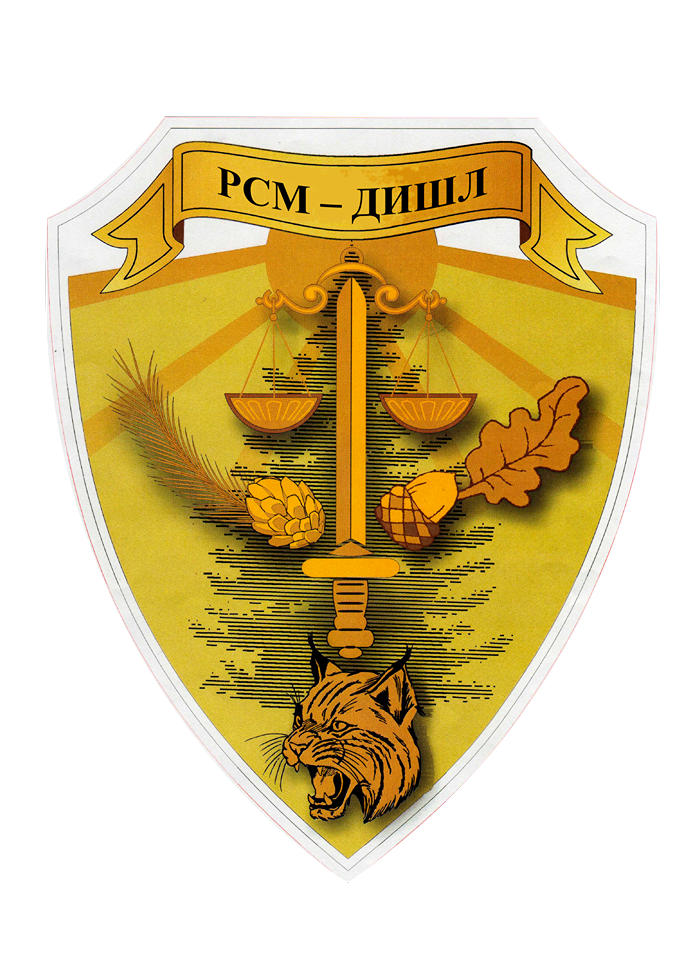 Министерство за земјоделство, шумарство и водостопанство/Ministria e bujqësisë, pylltarisë dhe ekonomisë së ujëraveДржавен инспекторат за шумарство и ловство/Inspektorati Shtetëror i Pylltarisë dhe Gjuetisë МЕСЕЧЕН ПЛАН ЗА РАБОТА НА СЕКОЈ ИНСПЕКТОР ВО ДРЖАВНИОТ ИНСПЕКТОРАТ ЗА ШУМАРСТВО И ЛОВСТВО/ PLANI MUJOR I PUNËS SË SECILIT INSPEKTOR NË INSPEKTORATIN SHTETËROR TË PYLLTARISË DHE GJUETISË ФЕВРУАРИ/SHKURT 2023 ГОДИНА/VITIПреглед на инспектори кои ќе вршат инспекциски надзор Државниот инспекторат за шумарство и ловство своите работи и работни задачи  согласно систематизацијата е организиран во три сектора:- Сектор за инспекциски надзор во шумарството, кој опфаќа два регионални одделенија за инспекциски надзор во шумарството;- Сектор за инспекциски надзор во ловството, кој опфаќа два регионални одделенија исток и запад за инспекциски надзор во ловството.- Сектор за правни, административни работи и човечки ресурси кој опфаќа две одделенија за правни и административни работи и за човечки ресурси како и одделение за финансиски прашања (независна единица).Со Државниот инспекторат за шумарство и ловство раководи директор, со секторите раководат раководители на сектори, а со одделенијата раководат раководители на одделенија. Инспекциските надзори ќе се извршат според следната кадровската екипираност:- Главен инспектор-Раководител на сектор за шумарство еден (1);- Главен инспектор-Раководител на сектор за ловство еден (1)- Виш инспектор – Раководител на одделение за шумарство еден (1);- Советник инспектор за шумарство дванаесет (12) и- Советник инспектор за ловство еден (1) Преглед на очекувани неправилности и планирани инспекциски надзориВо месечниот план се очекуваат констатирани неправилности од инспекциските надзори кај субјектите на надзор од одредбите од Законот за шумите, Законот за ловството и Законот за репродуктивен материјал од шумски видови дрвја како следува:Неправилност во спроведувањето на одредбите од Законот за шумите во врска со: уредување на планирањето, управувањето, стопанисувањето, одгледувањето, заштитата и користењето, чувањето на шумите како природно богатство и шумското земјиште, остварувањето на општокорисните функции на шумите, правото и обврските на користење на шумите, финансирањето како и други прашања од значење за шумите и шумското земјиште по принципот на биолошка, економска, социјална и еколошка прифатливост. Одредбите на овој закон се применуваат на сите шуми и шумско земјиш те без оглед на сопственос та и намената.Неправилност во спроведувањето на одредбите од Законот за ловството во врска со:  одгледувањето, заштитата, ловењето и користењето на дивечот и неговите делови. Дивечот е во државна сопственост и како добро од општ интерес за Република Северна Македонија ужива посебна заштита на начин и под услови утврдени со овој закон и Законот за заштита на природата. Дивечот се одгледува, заштитува, лови и користи во ловиште според посебна ловностопанска основа.Неправилност во спроведувањето на одредбите од Законот за репродуктивен материјал од шумски видови дрвја во врска со:  признавањето на основниот материјал, производството, прометот и употребата на репродуктивниот материјал од шумски и декоративни видови дрвја.Неправилност во спроведувањето на одредбите од Законот за шумарска и ловна инспекција во врска со: начелата на инспекцискиот надзор, надлежностите, организацијата на инспекцијата, положбата, правата и должностите на инспекторите, постапките на инспекцискиот надзор и други прашања поврзани со инспекцискиот надзор.Неправилност во спроведувањето на одредбите од Законот за забрана и спречување на вршење на нерегистрирана дејност во врска со: вршење на нерегистрирана дејност, исклучоците за тоа што не се смета за вршење на нерегистрирана дејност, соучесниците во вршењето на нерегистрирана дејност, надлежните органи за постапување при спречување и заштита од појавата на нерегистрирана дејност, инспекциски надзор над спроведувањето на овој закон, управните мерки за заштита, како и прекршочните одредби.Временски распоред на планирани инспекциски надзориВременскиот  период на извршување на редовните инспекциски надзори е во периодот од 01.02.2023 година до 28.02.2023 година. Корисниците на државните шуми кои не ги спроведуваат посебните планови за стопанисување со шумите и посебните планови за одгледување и заштита на шумите. Корисниците на дивечот во ловиштата кои не ги спроведуваат посебните ловностопански основи и развојни програми. Физичките лица кои ловат, прогонуваат или вознемируваат дивеч под заштита за време на ловостој, привремена или трајна забрана за ловење. Физичките лица кои ловат, чуваат, продаваат птици, уништуваат гнезда, собираат, присвојуваат и уништуваат младенчиња и јајца на птици кои не претставуваат дивеч. Физичките лица кои се движат во ловиштата со пушка или други средства за лов без дозвола за ловење од концесионерот на дивечот во ловиштето. Физичките лица кои се бават со производство и промет со репродуктивен материјал од шумски видови дрвја. Правните субјекти што се бават со откуп и промет на дрва, а кои не издвојуваат и уплатуваат средства за проширена репродукција. Кај правните субјекти што се бават со откуп и промет на дрва, согласно одредбите од член 98 став (3) од Законот за шумите ќе се вршат координирани инспекциски надзори со Државниот пазарен инспекторат, а во врска со издвоените и уплатени средства за проширена репродукција.Ризични области  кои ќе бидат предмет на инспекциски надзор во месец Февруари се однесува на 177 посебни планови за стопанисување со шумите во ЈП „Македонски шуми“, 19 посебни планови кај правните субјекти кои вршат одгледување и заштита на шумите со посебна намена, 4 посебни планови за стопанисување со шумите во приватна сопственост, 266 установени ловишта кои се дадени по пат на концесија, 52 регистрирани трговски друштва што се бават со производство и промет со репродуктивен материјал од шумски видови дрвја, како и 300 регистрирани правни субјекти што се бават со откуп и промет на дрва. Ризичните области се дефинирани според обемот на прописите, предметот на надзор, времето потребно за вршење на надзорот, висината на глобата која може да се изрече за недостатоците утврдени при надзорот, потребата од соработка со други органи при вршењето на инспекцискиот надзор. Ризичните области се во согласност со Годишната програма за работа на Државниот инспекторат за шумарство и ловствоДел. Бр./Nr.Regj.         01-8/1 Fikri Aliti[име и презиме/emri dhe mbiermi]Датум/Data       30.01.2023Директор/Drejtori[функција / звање на раководител на инспекциска служба]/[funksioni/titulli i udhëheqësit të shërbimit inspektues]Место/Vendi  Скопје/Shkup(м.п.) (v.v)[потпис/nënshkrim]Табела 1. Преглед на бројот на инспектори кои ќе вршат инспекциски надзор во месец [февруари], [2023] година, по вид и звање                                                                Tabela 1. Përmbledhje e numrit të inspektorëve që do të kryejnë mbikëqyrje inspektuese në muajin [shkurt], viti [2023], sipas llojit dhe titullitТабела 1. Преглед на бројот на инспектори кои ќе вршат инспекциски надзор во месец [февруари], [2023] година, по вид и звање                                                                Tabela 1. Përmbledhje e numrit të inspektorëve që do të kryejnë mbikëqyrje inspektuese në muajin [shkurt], viti [2023], sipas llojit dhe titullitТабела 1. Преглед на бројот на инспектори кои ќе вршат инспекциски надзор во месец [февруари], [2023] година, по вид и звање                                                                Tabela 1. Përmbledhje e numrit të inspektorëve që do të kryejnë mbikëqyrje inspektuese në muajin [shkurt], viti [2023], sipas llojit dhe titullitТабела 1. Преглед на бројот на инспектори кои ќе вршат инспекциски надзор во месец [февруари], [2023] година, по вид и звање                                                                Tabela 1. Përmbledhje e numrit të inspektorëve që do të kryejnë mbikëqyrje inspektuese në muajin [shkurt], viti [2023], sipas llojit dhe titullitТабела 1. Преглед на бројот на инспектори кои ќе вршат инспекциски надзор во месец [февруари], [2023] година, по вид и звање                                                                Tabela 1. Përmbledhje e numrit të inspektorëve që do të kryejnë mbikëqyrje inspektuese në muajin [shkurt], viti [2023], sipas llojit dhe titullitВид/Ниво-Звање    Lloji/Niveli-TitulliИнспектор за [шумарство] Inspektor i [pylltarisë]Инспектор за [ловство]   Inspektor i [gjuetisë]Инспектор за [вид n]     Inspektor i      [lloji n]Вкупно GjithësejБ1 – генерален инспектор          B1 - inspektor gjeneral0Б2 – главен инспектор                   B2 - inspektor kryesorë112Б3 – пом. главен инспектор               B3 - ndihmës inspektor kryesorë0Б4 – виш инспектор                          B4 - inspektor i lartë11В1 – советник инспектор                     V1 - këshilltar inspektor12113В2 – самостоен инспектор                          V2- inspektor i pavarur0В3 –помошник инспектор                           V3 - ndihmës inspektor0В4 – помлад инспектор                        V4 - inspektor i ri0Вкупно                              Gjithëssej142016Табела 2 Преглед на вкупниот број на планирани неправилности и инспекциски надзори според вид во месец [февруари], [2023] година, по региони                                                                                                                                                                                                                                                                                   Tabela 2 Përmbledhje e numrit të përgjithshëm të parregullsive dhe mbikëqyrjeve inspektuese të planifikuara sipas llojit në muajin [shkurt], viti [2023], sipas rajoneveТабела 2 Преглед на вкупниот број на планирани неправилности и инспекциски надзори според вид во месец [февруари], [2023] година, по региони                                                                                                                                                                                                                                                                                   Tabela 2 Përmbledhje e numrit të përgjithshëm të parregullsive dhe mbikëqyrjeve inspektuese të planifikuara sipas llojit në muajin [shkurt], viti [2023], sipas rajoneveТабела 2 Преглед на вкупниот број на планирани неправилности и инспекциски надзори според вид во месец [февруари], [2023] година, по региони                                                                                                                                                                                                                                                                                   Tabela 2 Përmbledhje e numrit të përgjithshëm të parregullsive dhe mbikëqyrjeve inspektuese të planifikuara sipas llojit në muajin [shkurt], viti [2023], sipas rajoneveТабела 2 Преглед на вкупниот број на планирани неправилности и инспекциски надзори според вид во месец [февруари], [2023] година, по региони                                                                                                                                                                                                                                                                                   Tabela 2 Përmbledhje e numrit të përgjithshëm të parregullsive dhe mbikëqyrjeve inspektuese të planifikuara sipas llojit në muajin [shkurt], viti [2023], sipas rajoneveТабела 2 Преглед на вкупниот број на планирани неправилности и инспекциски надзори според вид во месец [февруари], [2023] година, по региони                                                                                                                                                                                                                                                                                   Tabela 2 Përmbledhje e numrit të përgjithshëm të parregullsive dhe mbikëqyrjeve inspektuese të planifikuara sipas llojit në muajin [shkurt], viti [2023], sipas rajoneveТабела 2 Преглед на вкупниот број на планирани неправилности и инспекциски надзори според вид во месец [февруари], [2023] година, по региони                                                                                                                                                                                                                                                                                   Tabela 2 Përmbledhje e numrit të përgjithshëm të parregullsive dhe mbikëqyrjeve inspektuese të planifikuara sipas llojit në muajin [shkurt], viti [2023], sipas rajoneveТабела 2 Преглед на вкупниот број на планирани неправилности и инспекциски надзори според вид во месец [февруари], [2023] година, по региони                                                                                                                                                                                                                                                                                   Tabela 2 Përmbledhje e numrit të përgjithshëm të parregullsive dhe mbikëqyrjeve inspektuese të planifikuara sipas llojit në muajin [shkurt], viti [2023], sipas rajoneveТабела 2 Преглед на вкупниот број на планирани неправилности и инспекциски надзори според вид во месец [февруари], [2023] година, по региони                                                                                                                                                                                                                                                                                   Tabela 2 Përmbledhje e numrit të përgjithshëm të parregullsive dhe mbikëqyrjeve inspektuese të planifikuara sipas llojit në muajin [shkurt], viti [2023], sipas rajoneveТабела 2 Преглед на вкупниот број на планирани неправилности и инспекциски надзори според вид во месец [февруари], [2023] година, по региони                                                                                                                                                                                                                                                                                   Tabela 2 Përmbledhje e numrit të përgjithshëm të parregullsive dhe mbikëqyrjeve inspektuese të planifikuara sipas llojit në muajin [shkurt], viti [2023], sipas rajoneveТабела 2 Преглед на вкупниот број на планирани неправилности и инспекциски надзори според вид во месец [февруари], [2023] година, по региони                                                                                                                                                                                                                                                                                   Tabela 2 Përmbledhje e numrit të përgjithshëm të parregullsive dhe mbikëqyrjeve inspektuese të planifikuara sipas llojit në muajin [shkurt], viti [2023], sipas rajoneveТабела 2 Преглед на вкупниот број на планирани неправилности и инспекциски надзори според вид во месец [февруари], [2023] година, по региони                                                                                                                                                                                                                                                                                   Tabela 2 Përmbledhje e numrit të përgjithshëm të parregullsive dhe mbikëqyrjeve inspektuese të planifikuara sipas llojit në muajin [shkurt], viti [2023], sipas rajoneveТабела 2 Преглед на вкупниот број на планирани неправилности и инспекциски надзори според вид во месец [февруари], [2023] година, по региони                                                                                                                                                                                                                                                                                   Tabela 2 Përmbledhje e numrit të përgjithshëm të parregullsive dhe mbikëqyrjeve inspektuese të planifikuara sipas llojit në muajin [shkurt], viti [2023], sipas rajoneveТабела 2 Преглед на вкупниот број на планирани неправилности и инспекциски надзори според вид во месец [февруари], [2023] година, по региони                                                                                                                                                                                                                                                                                   Tabela 2 Përmbledhje e numrit të përgjithshëm të parregullsive dhe mbikëqyrjeve inspektuese të planifikuara sipas llojit në muajin [shkurt], viti [2023], sipas rajoneveРед.Бр. Num.ren.Регион                      RegjioniНеправилности ParregullsiНеправилности ParregullsiРедовен надзор по коефициент на сложеност                              Mbikëqyrje e rregullt sipas koeficientit të kompleksitetitРедовен надзор по коефициент на сложеност                              Mbikëqyrje e rregullt sipas koeficientit të kompleksitetitРедовен надзор по коефициент на сложеност                              Mbikëqyrje e rregullt sipas koeficientit të kompleksitetitРедовен надзор по коефициент на сложеност                              Mbikëqyrje e rregullt sipas koeficientit të kompleksitetitРедовен надзор по коефициент на сложеност                              Mbikëqyrje e rregullt sipas koeficientit të kompleksitetitРедовен надзор по коефициент на сложеност                              Mbikëqyrje e rregullt sipas koeficientit të kompleksitetitВонреден надзор Mbikëqyrje e jashtëzakonshmeКонтролен надзор Мbikëqyrje kontrollueseВкупно надзори              Gjithësej mbikëqyrjeРед.Бр. Num.ren.Регион                      RegjioniМесечен план Plani mujorСпоред Год. План Sipas planit vjetorQ1Q2Q3Q4Q5Вкупно GjithësejВонреден надзор Mbikëqyrje e jashtëzakonshmeКонтролен надзор Мbikëqyrje kontrollueseВкупно надзори              Gjithësej mbikëqyrjeВардарски  регион     Rajoni i Vardarit2140001141510161Велес                              Veles1315662Градско                    Gradsko003Демир Капија             Demir Kapi20114Кавадарци               Kavadar167775Лозово                       Llozovë006Неготино                Negotinë007Росоман                  Rosoman008Свети Николе                Sveti Nikollë32229Чашка                         Çashkë00Источен регион          Rajoni Lindor32000002121332710Берово                        Berovë1355511Виница                         Vinicë134411612Делчево                    Dellçevë33311513Зрновци                   Zrnovcë0014Карбинци                 Karbincë0015Кочани                         Koçani13771816Македонска Каменица Makedonska kamenicë0017Пехчево                    Pehçevë322218Пробиштип          Probishtip30019Чешиново             Çeshinovë0020Штип                             Shtip2011Југозападен регион  Rajoni Jugperëndimorë11500011314401821Вевчани                     Vevçan0022Дебар                            Dibër30023Дебарца                   Debarcë0024Кичево                      Kërçovë3661725Македонски Брод Makedonski Brod3111226Охрид                            Ohër3441527Пласница                Pllasnicë0028Струга                         Strugë131231429Центар Жупа             Centar Zhupë00Југоисточен регион    Rajoni Juglindorë2800001140530Богданци               Bogdanci0031Босилово                 Bosillovë0032Валандово           Vallandovë201133Василево                  Vasilevë0034Гевгелија                 Gjevgjeli1201135Дојран                         Dojran0036Конче                            Konçë0037Ново Село                      Novo Sellë0038Радовиш                 Radovish2111239Струмица                Strumicë12011Пелагониски регион  Rajoni i Pellagonisë2150003811452040Битола                     Manastir312312641Демир Хисар               Demir Hisar134421742Долнени                    Dollnen0043Кривогаштани Krivogashtan0044Крушево                 Krushevë32212545Могила                       Mogillë0046Новаци                        Novaci0047Прилеп                         Prilep1311148Ресен                           Resnjë3111Полошки регион        Rajoni i Pollogut21203001114101549Боговиње               Bogovinë0050Бревеница            Bërvenicë0051Врапчиште          Vrapçishtë0052Гостивар                  Gostivar131341553Желино                      Zhelinë0054Јегуновце               Jegunocë0055Маврово и Ростуша    Mavrova dhe Rostusha333356Теарце                         Tearcë0057Тетово                         Tetovë162577Североисточен регион  Rajoni Verilindorë1600007710858Кратово                     Kratovë1222259Крива Паланка             Kriva Pallankë2331460Куманово             Kumanovë222261Липково                      Likovë0062Ранковце                  Rankovc0063Старо Нагоричане       Staro Nagoriçanë00Скопски регион           Rajoni i Shkupit16010078111064Аеродром               Aerodrom16551665Арачиново              Haraçinë0066Бутел                             Butel11167Гази Баба                               Gazi Babë0068Ѓорче Петров                 Gjorçe Petrov0069Зелениково                Zelenikovë0070Илинден                    Ilinden0071Карпош                               Karposh11172Кисела Вода                     Kisella Vodë0073Петровец                    Petrovec0074Сарај                                     Saraj0075Сопиште                        Sopishtë0076Студеничани      Studeniçan0077Центар                       Qendër111278Чаир                                        Çair0079Чучер-Сандево              Çuçer-Sandevë0080Шуто Оризари            Shuto Orizare00ВКУПНО                                           GJITHËSEJВКУПНО                                           GJITHËSEJ149604058291199119Табела 3 Преглед на инспекциски надзори по инспектор за [февуари], [2023] година                                                                                                                                                         Tabela 3 Përmbledhje e mbikëqyrjeve inspektuese të secilit inspektor për muajin [shkurt], viti [2023]Табела 3 Преглед на инспекциски надзори по инспектор за [февуари], [2023] година                                                                                                                                                         Tabela 3 Përmbledhje e mbikëqyrjeve inspektuese të secilit inspektor për muajin [shkurt], viti [2023]Табела 3 Преглед на инспекциски надзори по инспектор за [февуари], [2023] година                                                                                                                                                         Tabela 3 Përmbledhje e mbikëqyrjeve inspektuese të secilit inspektor për muajin [shkurt], viti [2023]Табела 3 Преглед на инспекциски надзори по инспектор за [февуари], [2023] година                                                                                                                                                         Tabela 3 Përmbledhje e mbikëqyrjeve inspektuese të secilit inspektor për muajin [shkurt], viti [2023]Табела 3 Преглед на инспекциски надзори по инспектор за [февуари], [2023] година                                                                                                                                                         Tabela 3 Përmbledhje e mbikëqyrjeve inspektuese të secilit inspektor për muajin [shkurt], viti [2023]Табела 3 Преглед на инспекциски надзори по инспектор за [февуари], [2023] година                                                                                                                                                         Tabela 3 Përmbledhje e mbikëqyrjeve inspektuese të secilit inspektor për muajin [shkurt], viti [2023]Табела 3 Преглед на инспекциски надзори по инспектор за [февуари], [2023] година                                                                                                                                                         Tabela 3 Përmbledhje e mbikëqyrjeve inspektuese të secilit inspektor për muajin [shkurt], viti [2023]Табела 3 Преглед на инспекциски надзори по инспектор за [февуари], [2023] година                                                                                                                                                         Tabela 3 Përmbledhje e mbikëqyrjeve inspektuese të secilit inspektor për muajin [shkurt], viti [2023]Име и презиме на инспектор                                                                                                                                                       Emri dhe mbiemri i inspektoritИме и презиме на инспектор                                                                                                                                                       Emri dhe mbiemri i inspektoritИме и презиме на инспектор                                                                                                                                                       Emri dhe mbiemri i inspektoritИме и презиме на инспектор                                                                                                                                                       Emri dhe mbiemri i inspektoritИме и презиме на инспектор                                                                                                                                                       Emri dhe mbiemri i inspektoritИме и презиме на инспектор                                                                                                                                                       Emri dhe mbiemri i inspektoritБрој на лиценца на инспектор                                             Numri i licencës së inspektoritБрој на лиценца на инспектор                                             Numri i licencës së inspektoritМарјан МицевМарјан МицевМарјан МицевМарјан МицевМарјан МицевМарјан Мицев3716101037161010Вкупен број на редовни инспекциски надзори   Numri total i mbikëqyrjeve inspektuese të rregulltaВкупен број на редовни инспекциски надзори   Numri total i mbikëqyrjeve inspektuese të rregullta11Вкупен број на вонредни инспекциски надзори                                                   Numri total i mbikëqyrjeve inspektuese të jashtëzakonshme0Вкупен број на контролни инспекциски надзори                                                 Numri total i mbikëqyrjeve inspektuese kontrolluese0Временски распоред на планираните редовни и контролни инспекциски надзори                                                                                                                                                                                                 Orari i mbikëqyrjeve inspektuese të rregullta dhe kontrollueseВременски распоред на планираните редовни и контролни инспекциски надзори                                                                                                                                                                                                 Orari i mbikëqyrjeve inspektuese të rregullta dhe kontrollueseВременски распоред на планираните редовни и контролни инспекциски надзори                                                                                                                                                                                                 Orari i mbikëqyrjeve inspektuese të rregullta dhe kontrollueseВременски распоред на планираните редовни и контролни инспекциски надзори                                                                                                                                                                                                 Orari i mbikëqyrjeve inspektuese të rregullta dhe kontrollueseВременски распоред на планираните редовни и контролни инспекциски надзори                                                                                                                                                                                                 Orari i mbikëqyrjeve inspektuese të rregullta dhe kontrollueseВременски распоред на планираните редовни и контролни инспекциски надзори                                                                                                                                                                                                 Orari i mbikëqyrjeve inspektuese të rregullta dhe kontrollueseВременски распоред на планираните редовни и контролни инспекциски надзори                                                                                                                                                                                                 Orari i mbikëqyrjeve inspektuese të rregullta dhe kontrollueseВременски распоред на планираните редовни и контролни инспекциски надзори                                                                                                                                                                                                 Orari i mbikëqyrjeve inspektuese të rregullta dhe kontrollueseРед. Број Num. Ren.Датум на надзор     Data e mbikëqyrjesКоеф. на сложеност Koeficienti i kompleksitetitШифра на закон Shifra e ligjitСубјект на надзор                                                                                                                                                                                                                       Subjekti i mbikëqyrjesСубјект на надзор                                                                                                                                                                                                                       Subjekti i mbikëqyrjesСубјект на надзор                                                                                                                                                                                                                       Subjekti i mbikëqyrjesСубјект на надзор                                                                                                                                                                                                                       Subjekti i mbikëqyrjesРед. Број Num. Ren.Датум на надзор     Data e mbikëqyrjesКоеф. на сложеност Koeficienti i kompleksitetitШифра на закон Shifra e ligjitНазив                                                     EmriЕМБС или ЕДБС NVIS ose NVTSАдреса                                             AdresaОпштина           Komuna116.02.20235161ЈП Национални шуми4030998338949ул.Перо Наков бр.128СкопјеИме и презиме на инспектор                                                                                                                                                       Emri dhe mbiemri i inspektoritИме и презиме на инспектор                                                                                                                                                       Emri dhe mbiemri i inspektoritИме и презиме на инспектор                                                                                                                                                       Emri dhe mbiemri i inspektoritИме и презиме на инспектор                                                                                                                                                       Emri dhe mbiemri i inspektoritИме и презиме на инспектор                                                                                                                                                       Emri dhe mbiemri i inspektoritИме и презиме на инспектор                                                                                                                                                       Emri dhe mbiemri i inspektoritБрој на лиценца на инспектор                                             Numri i licencës së inspektoritБрој на лиценца на инспектор                                             Numri i licencës së inspektoritТрајче АнгеловТрајче АнгеловТрајче АнгеловТрајче АнгеловТрајче АнгеловТрајче Ангелов3416100134161001Вкупен број на редовни инспекциски надзори   Numri total i mbikëqyrjeve inspektuese të rregulltaВкупен број на редовни инспекциски надзори   Numri total i mbikëqyrjeve inspektuese të rregullta11Вкупен број на вонредни инспекциски надзори                                                   Numri total i mbikëqyrjeve inspektuese të jashtëzakonshme2Вкупен број на контролни инспекциски надзори                                                 Numri total i mbikëqyrjeve inspektuese kontrolluese1Временски распоред на планираните редовни и контролни инспекциски надзори                                                                                                                                                                                                 Orari i mbikëqyrjeve inspektuese të rregullta dhe kontrollueseВременски распоред на планираните редовни и контролни инспекциски надзори                                                                                                                                                                                                 Orari i mbikëqyrjeve inspektuese të rregullta dhe kontrollueseВременски распоред на планираните редовни и контролни инспекциски надзори                                                                                                                                                                                                 Orari i mbikëqyrjeve inspektuese të rregullta dhe kontrollueseВременски распоред на планираните редовни и контролни инспекциски надзори                                                                                                                                                                                                 Orari i mbikëqyrjeve inspektuese të rregullta dhe kontrollueseВременски распоред на планираните редовни и контролни инспекциски надзори                                                                                                                                                                                                 Orari i mbikëqyrjeve inspektuese të rregullta dhe kontrollueseВременски распоред на планираните редовни и контролни инспекциски надзори                                                                                                                                                                                                 Orari i mbikëqyrjeve inspektuese të rregullta dhe kontrollueseВременски распоред на планираните редовни и контролни инспекциски надзори                                                                                                                                                                                                 Orari i mbikëqyrjeve inspektuese të rregullta dhe kontrollueseВременски распоред на планираните редовни и контролни инспекциски надзори                                                                                                                                                                                                 Orari i mbikëqyrjeve inspektuese të rregullta dhe kontrollueseРед. Број Num. Ren.Датум на надзор     Data e mbikëqyrjesКоеф. на сложеност Koeficienti i kompleksitetitШифра на закон Shifra e ligjitСубјект на надзор                                                                                                                                                                                                                       Subjekti i mbikëqyrjesСубјект на надзор                                                                                                                                                                                                                       Subjekti i mbikëqyrjesСубјект на надзор                                                                                                                                                                                                                       Subjekti i mbikëqyrjesСубјект на надзор                                                                                                                                                                                                                       Subjekti i mbikëqyrjesРед. Број Num. Ren.Датум на надзор     Data e mbikëqyrjesКоеф. на сложеност Koeficienti i kompleksitetitШифра на закон Shifra e ligjitНазив                                                     EmriЕМБС или ЕДБС NVIS ose NVTSАдреса                                             AdresaОпштина           Komuna123.02.20235161ЈП Национални шуми4030998338949ул. „Суи Тлак“ бр. 3Штип - контролен228.02.20235161ЈП Национални шуми4030998338949бул.„А. Македонски“ бр. б.б.РадовишИме и презиме на инспектор                                                                                                                                                         Emri dhe mbiemri i inspektoritИме и презиме на инспектор                                                                                                                                                         Emri dhe mbiemri i inspektoritИме и презиме на инспектор                                                                                                                                                         Emri dhe mbiemri i inspektoritИме и презиме на инспектор                                                                                                                                                         Emri dhe mbiemri i inspektoritИме и презиме на инспектор                                                                                                                                                         Emri dhe mbiemri i inspektoritИме и презиме на инспектор                                                                                                                                                         Emri dhe mbiemri i inspektoritБрој на лиценца на инспектор                                             Numri i licencës së inspektoritБрој на лиценца на инспектор                                             Numri i licencës së inspektoritЗоран ВуиќЗоран ВуиќЗоран ВуиќЗоран ВуиќЗоран ВуиќЗоран Вуиќ3516101235161012Вкупен број на редовни инспекциски надзори   Numri total i mbikëqyrjeve inspektuese të rregulltaВкупен број на редовни инспекциски надзори   Numri total i mbikëqyrjeve inspektuese të rregullta11Вкупен број на вонредни инспекциски надзори                                                   Numri total i mbikëqyrjeve inspektuese të jashtëzakonshme0Вкупен број на контролни инспекциски надзори                                                 Numri total i mbikëqyrjeve inspektuese kontrolluese0Временски распоред на планираните редовни и контролни инспекциски надзори                                                                                                                                                                                                 Orari i mbikëqyrjeve inspektuese të rregullta dhe kontrollueseВременски распоред на планираните редовни и контролни инспекциски надзори                                                                                                                                                                                                 Orari i mbikëqyrjeve inspektuese të rregullta dhe kontrollueseВременски распоред на планираните редовни и контролни инспекциски надзори                                                                                                                                                                                                 Orari i mbikëqyrjeve inspektuese të rregullta dhe kontrollueseВременски распоред на планираните редовни и контролни инспекциски надзори                                                                                                                                                                                                 Orari i mbikëqyrjeve inspektuese të rregullta dhe kontrollueseВременски распоред на планираните редовни и контролни инспекциски надзори                                                                                                                                                                                                 Orari i mbikëqyrjeve inspektuese të rregullta dhe kontrollueseВременски распоред на планираните редовни и контролни инспекциски надзори                                                                                                                                                                                                 Orari i mbikëqyrjeve inspektuese të rregullta dhe kontrollueseВременски распоред на планираните редовни и контролни инспекциски надзори                                                                                                                                                                                                 Orari i mbikëqyrjeve inspektuese të rregullta dhe kontrollueseВременски распоред на планираните редовни и контролни инспекциски надзори                                                                                                                                                                                                 Orari i mbikëqyrjeve inspektuese të rregullta dhe kontrollueseРед. Број Num. Ren.Датум на надзор     Data e mbikëqyrjesКоеф. на сложеност Koeficienti i kompleksitetitШифра на закон Shifra e ligjitСубјект на надзор                                                                                                                                                                                                                       Subjekti i mbikëqyrjesСубјект на надзор                                                                                                                                                                                                                       Subjekti i mbikëqyrjesСубјект на надзор                                                                                                                                                                                                                       Subjekti i mbikëqyrjesСубјект на надзор                                                                                                                                                                                                                       Subjekti i mbikëqyrjesРед. Број Num. Ren.Датум на надзор     Data e mbikëqyrjesКоеф. на сложеност Koeficienti i kompleksitetitШифра на закон Shifra e ligjitНазив                                                     EmriЕМБС или ЕДБС NVIS ose NVTSАдреса                                             AdresaОпштина           Komuna117.02.2023495ДППУ СУРДА ВАХО4058010504670с. Оморани ВелесИме и презиме на инспектор                                                                                                                                                       Emri dhe mbiemri i inspektoritИме и презиме на инспектор                                                                                                                                                       Emri dhe mbiemri i inspektoritИме и презиме на инспектор                                                                                                                                                       Emri dhe mbiemri i inspektoritИме и презиме на инспектор                                                                                                                                                       Emri dhe mbiemri i inspektoritИме и презиме на инспектор                                                                                                                                                       Emri dhe mbiemri i inspektoritИме и презиме на инспектор                                                                                                                                                       Emri dhe mbiemri i inspektoritБрој на лиценца на инспектор                                             Numri i licencës së inspektoritБрој на лиценца на инспектор                                             Numri i licencës së inspektoritРоберт МиловскиРоберт МиловскиРоберт МиловскиРоберт МиловскиРоберт МиловскиРоберт Миловски3416100234161002Вкупен број на редовни инспекциски надзори   Numri total i mbikëqyrjeve inspektuese të rregulltaВкупен број на редовни инспекциски надзори   Numri total i mbikëqyrjeve inspektuese të rregullta77Вкупен број на вонредни инспекциски надзори                                                   Numri total i mbikëqyrjeve inspektuese të jashtëzakonshme0Вкупен број на контролни инспекциски надзори                                                 Numri total i mbikëqyrjeve inspektuese kontrolluese0Временски распоред на планираните редовни и контролни инспекциски надзори                                                                                                                                                                                                 Orari i mbikëqyrjeve inspektuese të rregullta dhe kontrollueseВременски распоред на планираните редовни и контролни инспекциски надзори                                                                                                                                                                                                 Orari i mbikëqyrjeve inspektuese të rregullta dhe kontrollueseВременски распоред на планираните редовни и контролни инспекциски надзори                                                                                                                                                                                                 Orari i mbikëqyrjeve inspektuese të rregullta dhe kontrollueseВременски распоред на планираните редовни и контролни инспекциски надзори                                                                                                                                                                                                 Orari i mbikëqyrjeve inspektuese të rregullta dhe kontrollueseВременски распоред на планираните редовни и контролни инспекциски надзори                                                                                                                                                                                                 Orari i mbikëqyrjeve inspektuese të rregullta dhe kontrollueseВременски распоред на планираните редовни и контролни инспекциски надзори                                                                                                                                                                                                 Orari i mbikëqyrjeve inspektuese të rregullta dhe kontrollueseВременски распоред на планираните редовни и контролни инспекциски надзори                                                                                                                                                                                                 Orari i mbikëqyrjeve inspektuese të rregullta dhe kontrollueseВременски распоред на планираните редовни и контролни инспекциски надзори                                                                                                                                                                                                 Orari i mbikëqyrjeve inspektuese të rregullta dhe kontrollueseРед. Број Num. Ren.Датум на надзор     Data e mbikëqyrjesКоеф. на сложеност Koeficienti i kompleksitetitШифра на закон Shifra e ligjitСубјект на надзор                                                                                                                                                                                                                       Subjekti i mbikëqyrjesСубјект на надзор                                                                                                                                                                                                                       Subjekti i mbikëqyrjesСубјект на надзор                                                                                                                                                                                                                       Subjekti i mbikëqyrjesСубјект на надзор                                                                                                                                                                                                                       Subjekti i mbikëqyrjesРед. Број Num. Ren.Датум на надзор     Data e mbikëqyrjesКоеф. на сложеност Koeficienti i kompleksitetitШифра на закон Shifra e ligjitНазив                                                     EmriЕМБС или ЕДБС NVIS ose NVTSАдреса                                             AdresaОпштина           Komuna101.02.20235161ЈП Национални шуми4030998338949Ул.Маршал Тито бр.1Берово202.02.20235161ЈП Национални шуми4030998338949Ул.Маршал Тито бр.1Берово303.02.20235161ЈП Национални шуми4030998338949Ул.Маршал Тито бр.1Берово406.02.20235161ЈП Национални шуми4030998338949Ул.Индустриска бр.ббПехчево509.02.20235161ЈП Национални шуми4030998338949Ул.Индустриска бр.ббПехчево615.02.20235161ЈП Национални шуми4030998338949Ул.Маршал Тито бр.1Берово722.02.20235161ЈП Национални шуми4030998338949Ул.Маршал Тито бр.1БеровоИме и презиме на инспектор                                                                                                                                                       Emri dhe mbiemri i inspektoritИме и презиме на инспектор                                                                                                                                                       Emri dhe mbiemri i inspektoritИме и презиме на инспектор                                                                                                                                                       Emri dhe mbiemri i inspektoritИме и презиме на инспектор                                                                                                                                                       Emri dhe mbiemri i inspektoritИме и презиме на инспектор                                                                                                                                                       Emri dhe mbiemri i inspektoritИме и презиме на инспектор                                                                                                                                                       Emri dhe mbiemri i inspektoritБрој на лиценца на инспектор                                             Numri i licencës së inspektoritБрој на лиценца на инспектор                                             Numri i licencës së inspektoritПетар ЏимаПетар ЏимаПетар ЏимаПетар ЏимаПетар ЏимаПетар Џима3516101435161014Вкупен број на редовни инспекциски надзори   Numri total i mbikëqyrjeve inspektuese të rregulltaВкупен број на редовни инспекциски надзори   Numri total i mbikëqyrjeve inspektuese të rregullta44Вкупен број на вонредни инспекциски надзори                                                   Numri total i mbikëqyrjeve inspektuese të jashtëzakonshme0Вкупен број на контролни инспекциски надзори                                                 Numri total i mbikëqyrjeve inspektuese kontrolluese0Временски распоред на планираните редовни и контролни инспекциски надзори                                                                                                                                                                                                 Orari i mbikëqyrjeve inspektuese të rregullta dhe kontrollueseВременски распоред на планираните редовни и контролни инспекциски надзори                                                                                                                                                                                                 Orari i mbikëqyrjeve inspektuese të rregullta dhe kontrollueseВременски распоред на планираните редовни и контролни инспекциски надзори                                                                                                                                                                                                 Orari i mbikëqyrjeve inspektuese të rregullta dhe kontrollueseВременски распоред на планираните редовни и контролни инспекциски надзори                                                                                                                                                                                                 Orari i mbikëqyrjeve inspektuese të rregullta dhe kontrollueseВременски распоред на планираните редовни и контролни инспекциски надзори                                                                                                                                                                                                 Orari i mbikëqyrjeve inspektuese të rregullta dhe kontrollueseВременски распоред на планираните редовни и контролни инспекциски надзори                                                                                                                                                                                                 Orari i mbikëqyrjeve inspektuese të rregullta dhe kontrollueseВременски распоред на планираните редовни и контролни инспекциски надзори                                                                                                                                                                                                 Orari i mbikëqyrjeve inspektuese të rregullta dhe kontrollueseВременски распоред на планираните редовни и контролни инспекциски надзори                                                                                                                                                                                                 Orari i mbikëqyrjeve inspektuese të rregullta dhe kontrollueseРед. Број Num. Ren.Датум на надзор     Data e mbikëqyrjesКоеф. на сложеност Koeficienti i kompleksitetitШифра на закон Shifra e ligjitСубјект на надзор                                                                                                                                                                                                                       Subjekti i mbikëqyrjesСубјект на надзор                                                                                                                                                                                                                       Subjekti i mbikëqyrjesСубјект на надзор                                                                                                                                                                                                                       Subjekti i mbikëqyrjesСубјект на надзор                                                                                                                                                                                                                       Subjekti i mbikëqyrjesРед. Број Num. Ren.Датум на надзор     Data e mbikëqyrjesКоеф. на сложеност Koeficienti i kompleksitetitШифра на закон Shifra e ligjitНазив                                                     EmriЕМБС или ЕДБС NVIS ose NVTSАдреса                                             AdresaОпштина           Komuna106.02.2023495ЗОЗЛ,,Мукос,,4021986119061Илинденска бр.44 АПрилеп213.02.2023495ДОО,,Волф,,4002997129137с.ЕвлаРесен320.02.2023495ДОО,,Еуроимпекс,,4030990213535Ловиште БитолаБитола427.02.2023495ЗЛ,,Црн камен,,4040010500164с.ВевчаниСтругаИме и презиме на инспектор                                                                                                                                                       Emri dhe mbiemri i inspektoritИме и презиме на инспектор                                                                                                                                                       Emri dhe mbiemri i inspektoritИме и презиме на инспектор                                                                                                                                                       Emri dhe mbiemri i inspektoritИме и презиме на инспектор                                                                                                                                                       Emri dhe mbiemri i inspektoritИме и презиме на инспектор                                                                                                                                                       Emri dhe mbiemri i inspektoritИме и презиме на инспектор                                                                                                                                                       Emri dhe mbiemri i inspektoritБрој на лиценца на инспектор                                             Numri i licencës së inspektoritБрој на лиценца на инспектор                                             Numri i licencës së inspektoritВаско БојаџиевВаско БојаџиевВаско БојаџиевВаско БојаџиевВаско БојаџиевВаско Бојаџиев3416101534161015Вкупен број на редовни инспекциски надзори   Numri total i mbikëqyrjeve inspektuese të rregulltaВкупен број на редовни инспекциски надзори   Numri total i mbikëqyrjeve inspektuese të rregullta77Вкупен број на вонредни инспекциски надзори                                                   Numri total i mbikëqyrjeve inspektuese të jashtëzakonshme4Вкупен број на контролни инспекциски надзори                                                 Numri total i mbikëqyrjeve inspektuese kontrolluese5Временски распоред на планираните редовни и контролни инспекциски надзори                                                                                                                                                                                                 Orari i mbikëqyrjeve inspektuese të rregullta dhe kontrollueseВременски распоред на планираните редовни и контролни инспекциски надзори                                                                                                                                                                                                 Orari i mbikëqyrjeve inspektuese të rregullta dhe kontrollueseВременски распоред на планираните редовни и контролни инспекциски надзори                                                                                                                                                                                                 Orari i mbikëqyrjeve inspektuese të rregullta dhe kontrollueseВременски распоред на планираните редовни и контролни инспекциски надзори                                                                                                                                                                                                 Orari i mbikëqyrjeve inspektuese të rregullta dhe kontrollueseВременски распоред на планираните редовни и контролни инспекциски надзори                                                                                                                                                                                                 Orari i mbikëqyrjeve inspektuese të rregullta dhe kontrollueseВременски распоред на планираните редовни и контролни инспекциски надзори                                                                                                                                                                                                 Orari i mbikëqyrjeve inspektuese të rregullta dhe kontrollueseВременски распоред на планираните редовни и контролни инспекциски надзори                                                                                                                                                                                                 Orari i mbikëqyrjeve inspektuese të rregullta dhe kontrollueseВременски распоред на планираните редовни и контролни инспекциски надзори                                                                                                                                                                                                 Orari i mbikëqyrjeve inspektuese të rregullta dhe kontrollueseРед. Број Num. Ren.Датум на надзор     Data e mbikëqyrjesКоеф. на сложеност Koeficienti i kompleksitetitШифра на закон Shifra e ligjitСубјект на надзор                                                                                                                                                                                                                       Subjekti i mbikëqyrjesСубјект на надзор                                                                                                                                                                                                                       Subjekti i mbikëqyrjesСубјект на надзор                                                                                                                                                                                                                       Subjekti i mbikëqyrjesСубјект на надзор                                                                                                                                                                                                                       Subjekti i mbikëqyrjesРед. Број Num. Ren.Датум на надзор     Data e mbikëqyrjesКоеф. на сложеност Koeficienti i kompleksitetitШифра на закон Shifra e ligjitНазив                                                     EmriЕМБС или ЕДБС NVIS ose NVTSАдреса                                             AdresaОпштина           Komuna102.02.20235161ЈП Национални шуми4030998338949М.Тито ббДемир Хисар206.02.20235161ЈП Национални шуми4030998338949Димитар Илиевски муратотБитола307.02.20232161ДООЕЛ Мербил4016998102012Едвард КардељКрушево409.02.20235161ЈП Национални шуми4030998338949М.Тито ббДемир Хисар510.02.20235161ЈП Национални шуми4030998338949Тодор Проески бб Крушево614.02.20235161ЈП Национални шуми4030998338949Димитар Илиевски муратотБитола -k715.02.20232161Анкоми Комерц 4002017550648М.Тито ббДемир Хисар-к816.02.20235161ЈП Национални шуми4030998338949Тодор Проески бб Крушево-к921.02.20235161ЈП Национални шуми4030998338949Сопотницадемир Хисар1022.02.20232161ДООЕЛ Анкоми40020117550648М.Тито ббДемир Хисар1124.02.20235161ЈП Национални шуми4030998338949Тодор Проески бб Крушево-k1227.02.20235161ЈП Национални шуми4030998338949Димитар Илиевски муратотБитола-к Име и презиме на инспектор                                                                                                                                                       Emri dhe mbiemri i inspektoritИме и презиме на инспектор                                                                                                                                                       Emri dhe mbiemri i inspektoritИме и презиме на инспектор                                                                                                                                                       Emri dhe mbiemri i inspektoritИме и презиме на инспектор                                                                                                                                                       Emri dhe mbiemri i inspektoritИме и презиме на инспектор                                                                                                                                                       Emri dhe mbiemri i inspektoritИме и презиме на инспектор                                                                                                                                                       Emri dhe mbiemri i inspektoritБрој на лиценца на инспектор                                             Numri i licencës së inspektoritБрој на лиценца на инспектор                                             Numri i licencës së inspektoritАнтонио БожиновскиАнтонио БожиновскиАнтонио БожиновскиАнтонио БожиновскиАнтонио БожиновскиАнтонио Божиновски3416101634161016Вкупен број на редовни инспекциски надзори            Numri total i mbikëqyrjeve inspektuese të rregulltaВкупен број на редовни инспекциски надзори            Numri total i mbikëqyrjeve inspektuese të rregullta77Вкупен број на вонредни инспекциски надзори                                                   Numri total i mbikëqyrjeve inspektuese të jashtëzakonshme1Вкупен број на контролни инспекциски надзори                                                 Numri total i mbikëqyrjeve inspektuese kontrolluese0Временски распоред на планираните редовни и контролни инспекциски надзори                                                                                                                                                                                                 Orari i mbikëqyrjeve inspektuese të rregullta dhe kontrollueseВременски распоред на планираните редовни и контролни инспекциски надзори                                                                                                                                                                                                 Orari i mbikëqyrjeve inspektuese të rregullta dhe kontrollueseВременски распоред на планираните редовни и контролни инспекциски надзори                                                                                                                                                                                                 Orari i mbikëqyrjeve inspektuese të rregullta dhe kontrollueseВременски распоред на планираните редовни и контролни инспекциски надзори                                                                                                                                                                                                 Orari i mbikëqyrjeve inspektuese të rregullta dhe kontrollueseВременски распоред на планираните редовни и контролни инспекциски надзори                                                                                                                                                                                                 Orari i mbikëqyrjeve inspektuese të rregullta dhe kontrollueseВременски распоред на планираните редовни и контролни инспекциски надзори                                                                                                                                                                                                 Orari i mbikëqyrjeve inspektuese të rregullta dhe kontrollueseВременски распоред на планираните редовни и контролни инспекциски надзори                                                                                                                                                                                                 Orari i mbikëqyrjeve inspektuese të rregullta dhe kontrollueseВременски распоред на планираните редовни и контролни инспекциски надзори                                                                                                                                                                                                 Orari i mbikëqyrjeve inspektuese të rregullta dhe kontrollueseРед. Број Num. Ren.Датум на надзор     Data e mbikëqyrjesКоеф. на сложеност Koeficienti i kompleksitetitШифра на закон Shifra e ligjitСубјект на надзор                                                                                                                                                                                                                       Subjekti i mbikëqyrjesСубјект на надзор                                                                                                                                                                                                                       Subjekti i mbikëqyrjesСубјект на надзор                                                                                                                                                                                                                       Subjekti i mbikëqyrjesСубјект на надзор                                                                                                                                                                                                                       Subjekti i mbikëqyrjesРед. Број Num. Ren.Датум на надзор     Data e mbikëqyrjesКоеф. на сложеност Koeficienti i kompleksitetitШифра на закон Shifra e ligjitНазив                                                     EmriЕМБС или ЕДБС NVIS ose NVTSАдреса                                             AdresaОпштина           Komuna101.02.20235161ЈП Национални шуми 4030998338949Браќа Ѓиноски бр.165Гостивар202.02.20235161ЈП Национални шуми 4030998338949Браќа Ѓиноски бр.165Гостивар303.02.20235161ЈП Национални шуми 4030998338949Браќа Ѓиноски бр.165Гостивар406.02.20235161ЈУНП Национален парк4007006134237Маврови АновиМаврово-Ростуше507.02.20235161ЈУНП Национален парк4007006134237Маврови АновиМаврово-Ростуше607.02.20235161ЈУНП Национален парк4007006134237Маврови АновиМаврово-Ростуше709.02.20232161Омер Транспорт4007015518625с. ЛакавицаГостиварИме и презиме на инспектор                                                                                                                                                       Emri dhe mbiemri i inspektoritИме и презиме на инспектор                                                                                                                                                       Emri dhe mbiemri i inspektoritИме и презиме на инспектор                                                                                                                                                       Emri dhe mbiemri i inspektoritИме и презиме на инспектор                                                                                                                                                       Emri dhe mbiemri i inspektoritИме и презиме на инспектор                                                                                                                                                       Emri dhe mbiemri i inspektoritИме и презиме на инспектор                                                                                                                                                       Emri dhe mbiemri i inspektoritБрој на лиценца на инспектор                                             Numri i licencës së inspektoritБрој на лиценца на инспектор                                             Numri i licencës së inspektoritЉубица ЃорѓиеваЉубица ЃорѓиеваЉубица ЃорѓиеваЉубица ЃорѓиеваЉубица ЃорѓиеваЉубица Ѓорѓиева3416100434161004Вкупен број на редовни инспекциски надзори             Numri total i mbikëqyrjeve inspektuese të rregulltaВкупен број на редовни инспекциски надзори             Numri total i mbikëqyrjeve inspektuese të rregullta77Вкупен број на вонредни инспекциски надзори                                                   Numri total i mbikëqyrjeve inspektuese të jashtëzakonshme2Вкупен број на контролни инспекциски надзори                                                 Numri total i mbikëqyrjeve inspektuese kontrolluese0Временски распоред на планираните редовни и контролни инспекциски надзори                                                                                                                                                                                                 Orari i mbikëqyrjeve inspektuese të rregullta dhe kontrollueseВременски распоред на планираните редовни и контролни инспекциски надзори                                                                                                                                                                                                 Orari i mbikëqyrjeve inspektuese të rregullta dhe kontrollueseВременски распоред на планираните редовни и контролни инспекциски надзори                                                                                                                                                                                                 Orari i mbikëqyrjeve inspektuese të rregullta dhe kontrollueseВременски распоред на планираните редовни и контролни инспекциски надзори                                                                                                                                                                                                 Orari i mbikëqyrjeve inspektuese të rregullta dhe kontrollueseВременски распоред на планираните редовни и контролни инспекциски надзори                                                                                                                                                                                                 Orari i mbikëqyrjeve inspektuese të rregullta dhe kontrollueseВременски распоред на планираните редовни и контролни инспекциски надзори                                                                                                                                                                                                 Orari i mbikëqyrjeve inspektuese të rregullta dhe kontrollueseВременски распоред на планираните редовни и контролни инспекциски надзори                                                                                                                                                                                                 Orari i mbikëqyrjeve inspektuese të rregullta dhe kontrollueseВременски распоред на планираните редовни и контролни инспекциски надзори                                                                                                                                                                                                 Orari i mbikëqyrjeve inspektuese të rregullta dhe kontrollueseРед. Број Num. Ren.Датум на надзор     Data e mbikëqyrjesКоеф. на сложеност Koeficienti i kompleksitetitШифра на закон Shifra e ligjitСубјект на надзор                                                                                                                                                                                                                       Subjekti i mbikëqyrjesСубјект на надзор                                                                                                                                                                                                                       Subjekti i mbikëqyrjesСубјект на надзор                                                                                                                                                                                                                       Subjekti i mbikëqyrjesСубјект на надзор                                                                                                                                                                                                                       Subjekti i mbikëqyrjesРед. Број Num. Ren.Датум на надзор     Data e mbikëqyrjesКоеф. на сложеност Koeficienti i kompleksitetitШифра на закон Shifra e ligjitНазив                                                     EmriЕМБС или ЕДБС NVIS ose NVTSАдреса                                             AdresaОпштина           Komuna103.02.20235161ЈП Национални шуми4030998338949Шишка б.бКавадарци207.02.20235161ЈП Национални шуми4030998338949Шишка б.бКавадарци310.02.20235161ЈП Национални шуми4030998338949Шишка б.бКавадарци414.02.20235161ЈП Национални шуми4030998338949Шишка б.бКавадарци520.02.20235161ЈП Национални шуми4030998338949Шишка б.бКавадарци623.02.20235161ЈП Национални шуми4030998338949Шишка б.бКавадарци727.02.20235161ЈП Национални шуми4030998338949Шишка б.бКавадарциИме и презиме на инспектор                                                                                                                                                       Emri dhe mbiemri i inspektoritИме и презиме на инспектор                                                                                                                                                       Emri dhe mbiemri i inspektoritИме и презиме на инспектор                                                                                                                                                       Emri dhe mbiemri i inspektoritИме и презиме на инспектор                                                                                                                                                       Emri dhe mbiemri i inspektoritИме и презиме на инспектор                                                                                                                                                       Emri dhe mbiemri i inspektoritИме и презиме на инспектор                                                                                                                                                       Emri dhe mbiemri i inspektoritБрој на лиценца на инспектор                                             Numri i licencës së inspektoritБрој на лиценца на инспектор                                             Numri i licencës së inspektoritЗоран ФиданоскиЗоран ФиданоскиЗоран ФиданоскиЗоран ФиданоскиЗоран ФиданоскиЗоран Фиданоски3416101334161013Вкупен број на редовни инспекциски надзори            Numri total i mbikëqyrjeve inspektuese të rregulltaВкупен број на редовни инспекциски надзори            Numri total i mbikëqyrjeve inspektuese të rregullta77Вкупен број на вонредни инспекциски надзори                                                   Numri total i mbikëqyrjeve inspektuese të jashtëzakonshme2Вкупен број на контролни инспекциски надзори                                                 Numri total i mbikëqyrjeve inspektuese kontrolluese0Временски распоред на планираните редовни и контролни инспекциски надзори                                                                                                                                                                                                 Orari i mbikëqyrjeve inspektuese të rregullta dhe kontrollueseВременски распоред на планираните редовни и контролни инспекциски надзори                                                                                                                                                                                                 Orari i mbikëqyrjeve inspektuese të rregullta dhe kontrollueseВременски распоред на планираните редовни и контролни инспекциски надзори                                                                                                                                                                                                 Orari i mbikëqyrjeve inspektuese të rregullta dhe kontrollueseВременски распоред на планираните редовни и контролни инспекциски надзори                                                                                                                                                                                                 Orari i mbikëqyrjeve inspektuese të rregullta dhe kontrollueseВременски распоред на планираните редовни и контролни инспекциски надзори                                                                                                                                                                                                 Orari i mbikëqyrjeve inspektuese të rregullta dhe kontrollueseВременски распоред на планираните редовни и контролни инспекциски надзори                                                                                                                                                                                                 Orari i mbikëqyrjeve inspektuese të rregullta dhe kontrollueseВременски распоред на планираните редовни и контролни инспекциски надзори                                                                                                                                                                                                 Orari i mbikëqyrjeve inspektuese të rregullta dhe kontrollueseВременски распоред на планираните редовни и контролни инспекциски надзори                                                                                                                                                                                                 Orari i mbikëqyrjeve inspektuese të rregullta dhe kontrollueseРед. Број Num. Ren.Датум на надзор     Data e mbikëqyrjesКоеф. на сложеност Koeficienti i kompleksitetitШифра на закон Shifra e ligjitСубјект на надзор                                                                                                                                                                                                                       Subjekti i mbikëqyrjesСубјект на надзор                                                                                                                                                                                                                       Subjekti i mbikëqyrjesСубјект на надзор                                                                                                                                                                                                                       Subjekti i mbikëqyrjesСубјект на надзор                                                                                                                                                                                                                       Subjekti i mbikëqyrjesРед. Број Num. Ren.Датум на надзор     Data e mbikëqyrjesКоеф. на сложеност Koeficienti i kompleksitetitШифра на закон Shifra e ligjitНазив                                                     EmriЕМБС или ЕДБС NVIS ose NVTSАдреса                                             AdresaОпштина           Komuna103.02.20235161ЈП Национални шуми4030998338949Ул.Маршал Тито бр.1М.Брод206.02.20235161ЈП Национални шуми4030998338949Ул.Магистрален пат 36Кичево310.02.20235161ЈП Национални шуми4030998338949Ул.Магистрален пат 36Кичево413.02.20235161ЈП Национални шуми4030998338949Ул.Магистрален пат 36Кичево514.02.20235161ЈП Национални шуми4030998338949Ул.Магистрален пат 36Кичево621.02.20235161ЈП Национални шуми4030998338949Ул.Магистрален пат 36Кичево723.02.20235161ЈП Национални шуми4030998338949Ул.Магистрален пат 36КичевоИме и презиме на инспектор                                                                                                                                                       Emri dhe mbiemri i inspektoritИме и презиме на инспектор                                                                                                                                                       Emri dhe mbiemri i inspektoritИме и презиме на инспектор                                                                                                                                                       Emri dhe mbiemri i inspektoritИме и презиме на инспектор                                                                                                                                                       Emri dhe mbiemri i inspektoritИме и презиме на инспектор                                                                                                                                                       Emri dhe mbiemri i inspektoritИме и презиме на инспектор                                                                                                                                                       Emri dhe mbiemri i inspektoritБрој на лиценца на инспектор                                             Numri i licencës së inspektoritБрој на лиценца на инспектор                                             Numri i licencës së inspektoritСашко СтојановСашко СтојановСашко СтојановСашко СтојановСашко СтојановСашко Стојанов3416100534161005Вкупен број на редовни инспекциски надзори          Numri total i mbikëqyrjeve inspektuese të rregulltaВкупен број на редовни инспекциски надзори          Numri total i mbikëqyrjeve inspektuese të rregullta77Вкупен број на вонредни инспекциски надзори                                                   Numri total i mbikëqyrjeve inspektuese të jashtëzakonshme1Вкупен број на контролни инспекциски надзори                                                 Numri total i mbikëqyrjeve inspektuese kontrolluese0Временски распоред на планираните редовни и контролни инспекциски надзори                                                                                                                                                                                                 Orari i mbikëqyrjeve inspektuese të rregullta dhe kontrollueseВременски распоред на планираните редовни и контролни инспекциски надзори                                                                                                                                                                                                 Orari i mbikëqyrjeve inspektuese të rregullta dhe kontrollueseВременски распоред на планираните редовни и контролни инспекциски надзори                                                                                                                                                                                                 Orari i mbikëqyrjeve inspektuese të rregullta dhe kontrollueseВременски распоред на планираните редовни и контролни инспекциски надзори                                                                                                                                                                                                 Orari i mbikëqyrjeve inspektuese të rregullta dhe kontrollueseВременски распоред на планираните редовни и контролни инспекциски надзори                                                                                                                                                                                                 Orari i mbikëqyrjeve inspektuese të rregullta dhe kontrollueseВременски распоред на планираните редовни и контролни инспекциски надзори                                                                                                                                                                                                 Orari i mbikëqyrjeve inspektuese të rregullta dhe kontrollueseВременски распоред на планираните редовни и контролни инспекциски надзори                                                                                                                                                                                                 Orari i mbikëqyrjeve inspektuese të rregullta dhe kontrollueseВременски распоред на планираните редовни и контролни инспекциски надзори                                                                                                                                                                                                 Orari i mbikëqyrjeve inspektuese të rregullta dhe kontrollueseРед. Број Num. Ren.Датум на надзор     Data e mbikëqyrjesКоеф. на сложеност Koeficienti i kompleksitetitШифра на закон Shifra e ligjitСубјект на надзор                                                                                                                                                                                                                       Subjekti i mbikëqyrjesСубјект на надзор                                                                                                                                                                                                                       Subjekti i mbikëqyrjesСубјект на надзор                                                                                                                                                                                                                       Subjekti i mbikëqyrjesСубјект на надзор                                                                                                                                                                                                                       Subjekti i mbikëqyrjesРед. Број Num. Ren.Датум на надзор     Data e mbikëqyrjesКоеф. на сложеност Koeficienti i kompleksitetitШифра на закон Shifra e ligjitНазив                                                     EmriЕМБС или ЕДБС NVIS ose NVTSАдреса                                             AdresaОпштина           Komuna107.02.20235161ЈП Национални шуми4030998338949Дамјан Груев бр.1Кочани210.02.20235161ЈП Национални шуми4030998338949Дамјан Груев бр.1Кочани314.02.20235161ЈП Национални шуми4030998338949Дамјан Груев бр.1Кочани417.02.20235161ЈП Национални шуми4030998338949Дамјан Груев бр.1Кочани520.02.20235161ЈП Национални шуми4030998338949Дамјан Груев бр.1Кочани624.02.20235161ЈП Национални шуми4030998338949Дамјан Груев бр.1Кочани730.02.20235161ЈП Национални шуми4030998338949Дамјан Груев бр.1КочаниИме и презиме на инспектор                                                                                                                                                       Emri dhe mbiemri i inspektoritИме и презиме на инспектор                                                                                                                                                       Emri dhe mbiemri i inspektoritИме и презиме на инспектор                                                                                                                                                       Emri dhe mbiemri i inspektoritИме и презиме на инспектор                                                                                                                                                       Emri dhe mbiemri i inspektoritИме и презиме на инспектор                                                                                                                                                       Emri dhe mbiemri i inspektoritИме и презиме на инспектор                                                                                                                                                       Emri dhe mbiemri i inspektoritБрој на лиценца на инспектор                                             Numri i licencës së inspektoritБрој на лиценца на инспектор                                             Numri i licencës së inspektoritБлаге МитевскиБлаге МитевскиБлаге МитевскиБлаге МитевскиБлаге МитевскиБлаге Митевски3416101134161011Вкупен број на редовни инспекциски надзори           Numri total i mbikëqyrjeve inspektuese të rregulltaВкупен број на редовни инспекциски надзори           Numri total i mbikëqyrjeve inspektuese të rregullta77Вкупен број на вонредни инспекциски надзори                                                   Numri total i mbikëqyrjeve inspektuese të jashtëzakonshme0Вкупен број на контролни инспекциски надзори                                                 Numri total i mbikëqyrjeve inspektuese kontrolluese0Временски распоред на планираните редовни и контролни инспекциски надзори                                                                                                                                                                                                 Orari i mbikëqyrjeve inspektuese të rregullta dhe kontrollueseВременски распоред на планираните редовни и контролни инспекциски надзори                                                                                                                                                                                                 Orari i mbikëqyrjeve inspektuese të rregullta dhe kontrollueseВременски распоред на планираните редовни и контролни инспекциски надзори                                                                                                                                                                                                 Orari i mbikëqyrjeve inspektuese të rregullta dhe kontrollueseВременски распоред на планираните редовни и контролни инспекциски надзори                                                                                                                                                                                                 Orari i mbikëqyrjeve inspektuese të rregullta dhe kontrollueseВременски распоред на планираните редовни и контролни инспекциски надзори                                                                                                                                                                                                 Orari i mbikëqyrjeve inspektuese të rregullta dhe kontrollueseВременски распоред на планираните редовни и контролни инспекциски надзори                                                                                                                                                                                                 Orari i mbikëqyrjeve inspektuese të rregullta dhe kontrollueseВременски распоред на планираните редовни и контролни инспекциски надзори                                                                                                                                                                                                 Orari i mbikëqyrjeve inspektuese të rregullta dhe kontrollueseВременски распоред на планираните редовни и контролни инспекциски надзори                                                                                                                                                                                                 Orari i mbikëqyrjeve inspektuese të rregullta dhe kontrollueseРед. Број Num. Ren.Датум на надзор     Data e mbikëqyrjesКоеф. на сложеност Koeficienti i kompleksitetitШифра на закон Shifra e ligjitСубјект на надзор                                                                                                                                                                                                                       Subjekti i mbikëqyrjesСубјект на надзор                                                                                                                                                                                                                       Subjekti i mbikëqyrjesСубјект на надзор                                                                                                                                                                                                                       Subjekti i mbikëqyrjesСубјект на надзор                                                                                                                                                                                                                       Subjekti i mbikëqyrjesРед. Број Num. Ren.Датум на надзор     Data e mbikëqyrjesКоеф. на сложеност Koeficienti i kompleksitetitШифра на закон Shifra e ligjitНазив                                                     EmriЕМБС или ЕДБС NVIS ose NVTSАдреса                                             AdresaОпштина           Komuna107.02.20235161ЈП Национални шуми4030998338949Јоаким Осоговски бр.1Крива Паланка209.02.20235161ЈП Национални шуми4030998338949Јоаким Осоговски бр.1Крива Паланка315.02.20235161ЈП Национални шуми4030998338949Јоаким Осоговски бр.1Крива Паланка416.02.20235161ЈП Национални шуми403099833894911-ти ноември бб.Куманово523.02.20235161ЈП Национални шуми403099833894911-ти ноември бб.Куманово627.02.20235161ЈП Национални шуми4030998338949Никола Тесла бр.1Кратово724.02.20225161ЈП Национални шуми4030998338949Никола Тесла бр.1КратовоИме и презиме на инспектор                                                                                                                                                       Emri dhe mbiemri i inspektoritИме и презиме на инспектор                                                                                                                                                       Emri dhe mbiemri i inspektoritИме и презиме на инспектор                                                                                                                                                       Emri dhe mbiemri i inspektoritИме и презиме на инспектор                                                                                                                                                       Emri dhe mbiemri i inspektoritИме и презиме на инспектор                                                                                                                                                       Emri dhe mbiemri i inspektoritИме и презиме на инспектор                                                                                                                                                       Emri dhe mbiemri i inspektoritБрој на лиценца на инспектор                                             Numri i licencës së inspektoritБрој на лиценца на инспектор                                             Numri i licencës së inspektoritСтојан ТрајкоскиСтојан ТрајкоскиСтојан ТрајкоскиСтојан ТрајкоскиСтојан ТрајкоскиСтојан Трајкоски3416101934161019Вкупен број на редовни инспекциски надзори         Numri total i mbikëqyrjeve inspektuese të rregulltaВкупен број на редовни инспекциски надзори         Numri total i mbikëqyrjeve inspektuese të rregullta77Вкупен број на вонредни инспекциски надзори                                                   Numri total i mbikëqyrjeve inspektuese të jashtëzakonshme2Вкупен број на контролни инспекциски надзори                                                 Numri total i mbikëqyrjeve inspektuese kontrolluese0Временски распоред на планираните редовни и контролни инспекциски надзори                                                                                                                                                                                                 Orari i mbikëqyrjeve inspektuese të rregullta dhe kontrollueseВременски распоред на планираните редовни и контролни инспекциски надзори                                                                                                                                                                                                 Orari i mbikëqyrjeve inspektuese të rregullta dhe kontrollueseВременски распоред на планираните редовни и контролни инспекциски надзори                                                                                                                                                                                                 Orari i mbikëqyrjeve inspektuese të rregullta dhe kontrollueseВременски распоред на планираните редовни и контролни инспекциски надзори                                                                                                                                                                                                 Orari i mbikëqyrjeve inspektuese të rregullta dhe kontrollueseВременски распоред на планираните редовни и контролни инспекциски надзори                                                                                                                                                                                                 Orari i mbikëqyrjeve inspektuese të rregullta dhe kontrollueseВременски распоред на планираните редовни и контролни инспекциски надзори                                                                                                                                                                                                 Orari i mbikëqyrjeve inspektuese të rregullta dhe kontrollueseВременски распоред на планираните редовни и контролни инспекциски надзори                                                                                                                                                                                                 Orari i mbikëqyrjeve inspektuese të rregullta dhe kontrollueseВременски распоред на планираните редовни и контролни инспекциски надзори                                                                                                                                                                                                 Orari i mbikëqyrjeve inspektuese të rregullta dhe kontrollueseРед. Број Num. Ren.Датум на надзор     Data e mbikëqyrjesКоеф. на сложеност Koeficienti i kompleksitetitШифра на закон Shifra e ligjitСубјект на надзор                                                                                                                                                                                                                       Subjekti i mbikëqyrjesСубјект на надзор                                                                                                                                                                                                                       Subjekti i mbikëqyrjesСубјект на надзор                                                                                                                                                                                                                       Subjekti i mbikëqyrjesСубјект на надзор                                                                                                                                                                                                                       Subjekti i mbikëqyrjesРед. Број Num. Ren.Датум на надзор     Data e mbikëqyrjesКоеф. на сложеност Koeficienti i kompleksitetitШифра на закон Shifra e ligjitНазив                                                     EmriЕМБС или ЕДБС NVIS ose NVTSАдреса                                             AdresaОпштина           Komuna104.02.20225161ЈУНП Галичица4020006144700Велестовски пат ббОхрид207.02.20225161ЈП Национални шуми4030998338949Јане Сандански 18Охрид309.02.20225161ЈП Национални шуми4030998338949Јане Сандански 18Охрид414.02.20225161ЈП Национални шуми4030998338949Маршал Тито 109Струга516.02.20225161ЈП Национални шуми4030998338949Јане Сандански 18Охрид621.02.20225161ЈУНП Пелистер4002006172960Ул Виенска  бр 14 Битола724.02.20225161ЈП Национални шуми4002006172960Маршал Тито 109СтругаИме и презиме на инспектор                                                                                                                                                       Emri dhe mbiemri i inspektoritИме и презиме на инспектор                                                                                                                                                       Emri dhe mbiemri i inspektoritИме и презиме на инспектор                                                                                                                                                       Emri dhe mbiemri i inspektoritИме и презиме на инспектор                                                                                                                                                       Emri dhe mbiemri i inspektoritИме и презиме на инспектор                                                                                                                                                       Emri dhe mbiemri i inspektoritИме и презиме на инспектор                                                                                                                                                       Emri dhe mbiemri i inspektoritБрој на лиценца на инспектор                                             Numri i licencës së inspektoritБрој на лиценца на инспектор                                             Numri i licencës së inspektoritЗвонимир ЈанескиЗвонимир ЈанескиЗвонимир ЈанескиЗвонимир ЈанескиЗвонимир ЈанескиЗвонимир Јанески3416100334161003Вкупен број на редовни инспекциски надзори          Numri total i mbikëqyrjeve inspektuese të rregulltaВкупен број на редовни инспекциски надзори          Numri total i mbikëqyrjeve inspektuese të rregullta77Вкупен број на вонредни инспекциски надзори                                                   Numri total i mbikëqyrjeve inspektuese të jashtëzakonshme1Вкупен број на контролни инспекциски надзори                                                 Numri total i mbikëqyrjeve inspektuese kontrolluese1Временски распоред на планираните редовни и контролни инспекциски надзори                                                                                                                                                                                                 Orari i mbikëqyrjeve inspektuese të rregullta dhe kontrollueseВременски распоред на планираните редовни и контролни инспекциски надзори                                                                                                                                                                                                 Orari i mbikëqyrjeve inspektuese të rregullta dhe kontrollueseВременски распоред на планираните редовни и контролни инспекциски надзори                                                                                                                                                                                                 Orari i mbikëqyrjeve inspektuese të rregullta dhe kontrollueseВременски распоред на планираните редовни и контролни инспекциски надзори                                                                                                                                                                                                 Orari i mbikëqyrjeve inspektuese të rregullta dhe kontrollueseВременски распоред на планираните редовни и контролни инспекциски надзори                                                                                                                                                                                                 Orari i mbikëqyrjeve inspektuese të rregullta dhe kontrollueseВременски распоред на планираните редовни и контролни инспекциски надзори                                                                                                                                                                                                 Orari i mbikëqyrjeve inspektuese të rregullta dhe kontrollueseВременски распоред на планираните редовни и контролни инспекциски надзори                                                                                                                                                                                                 Orari i mbikëqyrjeve inspektuese të rregullta dhe kontrollueseВременски распоред на планираните редовни и контролни инспекциски надзори                                                                                                                                                                                                 Orari i mbikëqyrjeve inspektuese të rregullta dhe kontrollueseРед. Број Num. Ren.Датум на надзор     Data e mbikëqyrjesКоеф. на сложеност Koeficienti i kompleksitetitШифра на закон Shifra e ligjitСубјект на надзор                                                                                                                                                                                                                       Subjekti i mbikëqyrjesСубјект на надзор                                                                                                                                                                                                                       Subjekti i mbikëqyrjesСубјект на надзор                                                                                                                                                                                                                       Subjekti i mbikëqyrjesСубјект на надзор                                                                                                                                                                                                                       Subjekti i mbikëqyrjesРед. Број Num. Ren.Датум на надзор     Data e mbikëqyrjesКоеф. на сложеност Koeficienti i kompleksitetitШифра на закон Shifra e ligjitНазив                                                     EmriЕМБС или ЕДБС NVIS ose NVTSАдреса                                             AdresaОпштина           Komuna107.02.20232161ЈПУЗПП -Јасен4030005670027Ул.11-ти октомври бр.23/аЦентар208.02.20235161ЈП Национални шуми4030998338949Ул.Коста Новаковиќ бр.12Аеродром309.02.20235161ЈП Национални шуми4030998338949Ул.Коста Новаковиќ бр.12Аеродром414.02.20235161ЈП Национални шуми4030998338949Ул.Коста Новаковиќ бр.12Аеродром контролен515.02.20235161ЈП Национални шуми4030998338949Ул.Коста Новаковиќ бр.12Аеродром621.02.20235161ЈП Паркови и зеленило4030992176467бул.Илинден бр.104 СкопјеКарпош722.02.20235161ЈП Национални шуми4030998338949Ул.Коста Новаковиќ бр.12Аеродром823.02.20235161Бено комерц - компанија Авдиќ4038015509882Ул.Боца Иванова бр.25БутелИме и презиме на инспектор                                                                                                                                                       Emri dhe mbiemri i inspektoritИме и презиме на инспектор                                                                                                                                                       Emri dhe mbiemri i inspektoritИме и презиме на инспектор                                                                                                                                                       Emri dhe mbiemri i inspektoritИме и презиме на инспектор                                                                                                                                                       Emri dhe mbiemri i inspektoritИме и презиме на инспектор                                                                                                                                                       Emri dhe mbiemri i inspektoritИме и презиме на инспектор                                                                                                                                                       Emri dhe mbiemri i inspektoritБрој на лиценца на инспектор                                             Numri i licencës së inspektoritБрој на лиценца на инспектор                                             Numri i licencës së inspektoritТатјана СимиќТатјана СимиќТатјана СимиќТатјана СимиќТатјана СимиќТатјана Симиќ3416101834161018Вкупен број на редовни инспекциски надзори         Numri total i mbikëqyrjeve inspektuese të rregulltaВкупен број на редовни инспекциски надзори         Numri total i mbikëqyrjeve inspektuese të rregullta77Вкупен број на вонредни инспекциски надзори                                                   Numri total i mbikëqyrjeve inspektuese të jashtëzakonshme0Вкупен број на контролни инспекциски надзори                                                 Numri total i mbikëqyrjeve inspektuese kontrolluese0Временски распоред на планираните редовни и контролни инспекциски надзори                                                                                                                                                                                                 Orari i mbikëqyrjeve inspektuese të rregullta dhe kontrollueseВременски распоред на планираните редовни и контролни инспекциски надзори                                                                                                                                                                                                 Orari i mbikëqyrjeve inspektuese të rregullta dhe kontrollueseВременски распоред на планираните редовни и контролни инспекциски надзори                                                                                                                                                                                                 Orari i mbikëqyrjeve inspektuese të rregullta dhe kontrollueseВременски распоред на планираните редовни и контролни инспекциски надзори                                                                                                                                                                                                 Orari i mbikëqyrjeve inspektuese të rregullta dhe kontrollueseВременски распоред на планираните редовни и контролни инспекциски надзори                                                                                                                                                                                                 Orari i mbikëqyrjeve inspektuese të rregullta dhe kontrollueseВременски распоред на планираните редовни и контролни инспекциски надзори                                                                                                                                                                                                 Orari i mbikëqyrjeve inspektuese të rregullta dhe kontrollueseВременски распоред на планираните редовни и контролни инспекциски надзори                                                                                                                                                                                                 Orari i mbikëqyrjeve inspektuese të rregullta dhe kontrollueseВременски распоред на планираните редовни и контролни инспекциски надзори                                                                                                                                                                                                 Orari i mbikëqyrjeve inspektuese të rregullta dhe kontrollueseРед. Број Num. Ren.Датум на надзор     Data e mbikëqyrjesКоеф. на сложеност Koeficienti i kompleksitetitШифра на закон Shifra e ligjitСубјект на надзор                                                                                                                                                                                                                       Subjekti i mbikëqyrjesСубјект на надзор                                                                                                                                                                                                                       Subjekti i mbikëqyrjesСубјект на надзор                                                                                                                                                                                                                       Subjekti i mbikëqyrjesСубјект на надзор                                                                                                                                                                                                                       Subjekti i mbikëqyrjesРед. Број Num. Ren.Датум на надзор     Data e mbikëqyrjesКоеф. на сложеност Koeficienti i kompleksitetitШифра на закон Shifra e ligjitНазив                                                     EmriЕМБС или ЕДБС NVIS ose NVTSАдреса                                             AdresaОпштина           Komuna106.02.20232161Аер Транс4050017502176ул.„В.С.Бато“ бр.2Тетово209.02.20235161ЈП Национални шуми4030998338949ул.„В.С.Бато“ бр.32Тетово314.02.20235161ЈП Национални шуми4030998338949ул.„В.С.Бато“ бр.32Тетово417.02.20235161ЈП Национални шуми4030998338949ул.„В.С.Бато“ бр.32Тетово520.02.20235161ЈП Национални шуми4030998338949ул.„В.С.Бато“ бр.32Тетово623.02.20235161ЈП Национални шуми4030998338949ул.„В.С.Бато“ бр.32Тетово728.02.20235161Шест браќа4028999119960ул.„В.С.Бато“ бр.3ТетовоИме и презиме на инспектор                                                                                                                                                          Emri dhe mbiemri i inspektoritИме и презиме на инспектор                                                                                                                                                          Emri dhe mbiemri i inspektoritИме и презиме на инспектор                                                                                                                                                          Emri dhe mbiemri i inspektoritИме и презиме на инспектор                                                                                                                                                          Emri dhe mbiemri i inspektoritИме и презиме на инспектор                                                                                                                                                          Emri dhe mbiemri i inspektoritИме и презиме на инспектор                                                                                                                                                          Emri dhe mbiemri i inspektoritБрој на лиценца на инспектор                                             Numri i licencës së inspektoritБрој на лиценца на инспектор                                             Numri i licencës së inspektoritПавлина ПетроваПавлина ПетроваПавлина ПетроваПавлина ПетроваПавлина ПетроваПавлина Петрова3416100634161006Вкупен број на редовни инспекциски надзори         Numri total i mbikëqyrjeve inspektuese të rregulltaВкупен број на редовни инспекциски надзори         Numri total i mbikëqyrjeve inspektuese të rregullta77Вкупен број на вонредни инспекциски надзори                                                   Numri total i mbikëqyrjeve inspektuese të jashtëzakonshme1Вкупен број на контролни инспекциски надзори                                                 Numri total i mbikëqyrjeve inspektuese kontrolluese0Временски распоред на планираните редовни и контролни инспекциски надзори                                                                                                                                                                                                 Orari i mbikëqyrjeve inspektuese të rregullta dhe kontrollueseВременски распоред на планираните редовни и контролни инспекциски надзори                                                                                                                                                                                                 Orari i mbikëqyrjeve inspektuese të rregullta dhe kontrollueseВременски распоред на планираните редовни и контролни инспекциски надзори                                                                                                                                                                                                 Orari i mbikëqyrjeve inspektuese të rregullta dhe kontrollueseВременски распоред на планираните редовни и контролни инспекциски надзори                                                                                                                                                                                                 Orari i mbikëqyrjeve inspektuese të rregullta dhe kontrollueseВременски распоред на планираните редовни и контролни инспекциски надзори                                                                                                                                                                                                 Orari i mbikëqyrjeve inspektuese të rregullta dhe kontrollueseВременски распоред на планираните редовни и контролни инспекциски надзори                                                                                                                                                                                                 Orari i mbikëqyrjeve inspektuese të rregullta dhe kontrollueseВременски распоред на планираните редовни и контролни инспекциски надзори                                                                                                                                                                                                 Orari i mbikëqyrjeve inspektuese të rregullta dhe kontrollueseВременски распоред на планираните редовни и контролни инспекциски надзори                                                                                                                                                                                                 Orari i mbikëqyrjeve inspektuese të rregullta dhe kontrollueseРед. Број Num. Ren.Датум на надзор     Data e mbikëqyrjesКоеф. на сложеност Koeficienti i kompleksitetitШифра на закон Shifra e ligjitСубјект на надзор                                                                                                                                                                                                                       Subjekti i mbikëqyrjesСубјект на надзор                                                                                                                                                                                                                       Subjekti i mbikëqyrjesСубјект на надзор                                                                                                                                                                                                                       Subjekti i mbikëqyrjesСубјект на надзор                                                                                                                                                                                                                       Subjekti i mbikëqyrjesРед. Број Num. Ren.Датум на надзор     Data e mbikëqyrjesКоеф. на сложеност Koeficienti i kompleksitetitШифра на закон Shifra e ligjitНазив                                                     EmriЕМБС или ЕДБС NVIS ose NVTSАдреса                                             AdresaОпштина           Komuna103.02.20235161ЈП Национални шуми 4030998338949ул.„Крали Марко“ бр.111Велес207.02.20235161ЈП Национални шуми 4030998338949ул.„Крали Марко“ бр.111Велес314.02.20235161ЈП Национални шуми 4030998338949„Ванчо Ангелов“ бр.23Св.Николе417.02.20235161ЈП Национални шуми 4030998338949ул.„Крали Марко“ бр.111Велес522.02.20235161ЈП Национални шуми 4030998338949ул.„Крали Марко“ бр.111Велес624.02.20235161ЈП Национални шуми 4030998338949„Ванчо Ангелов“ бр.23Св.Николе728.02.20235161ЈП Национални шуми 4030998338949ул.„Крали Марко“ бр.111ВелесИме и презиме на инспектор                                                                                                                                                       Emri dhe mbiemri i inspektoritИме и презиме на инспектор                                                                                                                                                       Emri dhe mbiemri i inspektoritИме и презиме на инспектор                                                                                                                                                       Emri dhe mbiemri i inspektoritИме и презиме на инспектор                                                                                                                                                       Emri dhe mbiemri i inspektoritИме и презиме на инспектор                                                                                                                                                       Emri dhe mbiemri i inspektoritИме и презиме на инспектор                                                                                                                                                       Emri dhe mbiemri i inspektoritБрој на лиценца на инспектор                                             Numri i licencës së inspektoritБрој на лиценца на инспектор                                             Numri i licencës së inspektoritАнгелчо АнтовАнгелчо АнтовАнгелчо АнтовАнгелчо АнтовАнгелчо АнтовАнгелчо Антов3416101834161018Вкупен број на редовни инспекциски надзори         Numri total i mbikëqyrjeve inspektuese të rregulltaВкупен број на редовни инспекциски надзори         Numri total i mbikëqyrjeve inspektuese të rregullta77Вкупен број на вонредни инспекциски надзори                                                   Numri total i mbikëqyrjeve inspektuese të jashtëzakonshme2Вкупен број на контролни инспекциски надзори                                                 Numri total i mbikëqyrjeve inspektuese kontrolluese2Временски распоред на планираните редовни и контролни инспекциски надзори                                                                                                                                                                                                 Orari i mbikëqyrjeve inspektuese të rregullta dhe kontrollueseВременски распоред на планираните редовни и контролни инспекциски надзори                                                                                                                                                                                                 Orari i mbikëqyrjeve inspektuese të rregullta dhe kontrollueseВременски распоред на планираните редовни и контролни инспекциски надзори                                                                                                                                                                                                 Orari i mbikëqyrjeve inspektuese të rregullta dhe kontrollueseВременски распоред на планираните редовни и контролни инспекциски надзори                                                                                                                                                                                                 Orari i mbikëqyrjeve inspektuese të rregullta dhe kontrollueseВременски распоред на планираните редовни и контролни инспекциски надзори                                                                                                                                                                                                 Orari i mbikëqyrjeve inspektuese të rregullta dhe kontrollueseВременски распоред на планираните редовни и контролни инспекциски надзори                                                                                                                                                                                                 Orari i mbikëqyrjeve inspektuese të rregullta dhe kontrollueseВременски распоред на планираните редовни и контролни инспекциски надзори                                                                                                                                                                                                 Orari i mbikëqyrjeve inspektuese të rregullta dhe kontrollueseВременски распоред на планираните редовни и контролни инспекциски надзори                                                                                                                                                                                                 Orari i mbikëqyrjeve inspektuese të rregullta dhe kontrollueseРед. Број Num. Ren.Датум на надзор     Data e mbikëqyrjesКоеф. на сложеност Koeficienti i kompleksitetitШифра на закон Shifra e ligjitСубјект на надзор                                                                                                                                                                                                                       Subjekti i mbikëqyrjesСубјект на надзор                                                                                                                                                                                                                       Subjekti i mbikëqyrjesСубјект на надзор                                                                                                                                                                                                                       Subjekti i mbikëqyrjesСубјект на надзор                                                                                                                                                                                                                       Subjekti i mbikëqyrjesРед. Број Num. Ren.Датум на надзор     Data e mbikëqyrjesКоеф. на сложеност Koeficienti i kompleksitetitШифра на закон Shifra e ligjitНазив                                                     EmriЕМБС или ЕДБС NVIS ose NVTSАдреса                                             AdresaОпштина           Komuna102.02.20235161ЈП Национални шуми 4030998338949Ул.Илинденска“ бб.Виница206.02.20235161ЈП Национални шуми 4030998338949Ул.Булевар Македонија“ бб.Делчево308.02.20235161ЈП Национални шуми 4030998338949Ул.Илинденска“ бб.Виница контролен410.02.20235161ЈП Национални шуми 4030998338949Ул.Булевар Македонија“ бб.Делчево контролен514.02.20235161ЈП Национални шуми 4030998338949Ул.Илинденска“ бб.Виница616.02.20235161ЈП Национални шуми 4030998338949Ул.Булевар Македонија“ бб.Делчево  721.02.20235161ЈП Национални шуми 4030998338949Ул.Илинденска“ бб.Виница823.02.20235161ЈП Национални шуми 4030998338949Ул.Булевар Македонија“ бб.Делчево 927.02.20235161ЈП Национални шуми 4030998338949Ул.Илинденска“ бб.Виница